Об утверждении Порядка расчета и возврата сумм инициативных платежей, подлежащих возврату лицам (в том числе организациям), осуществившим их перечисление в бюджет Мариинско-Посадского муниципального округа Чувашской Республики        В соответствии с Федеральным законом от 6 октября 2003 года N 131-ФЗ «Об общих принципах организации местного самоуправления в Российской Федерации» Собрание депутатов Мариинско-Посадского муниципального округа р е ш и л о:
1. Утвердить прилагаемый  Порядок расчета и возврата сумм инициативных платежей, подлежащих возврату лицам (в том числе организациям), осуществившим их перечисление в бюджет  Мариинско-Посадского муниципального округа Чувашской Республики.2. Настоящее решение вступает в силу после дня официального  опубликования.
Председатель Собрания депутатов Мариинско-Посадского муниципального округа                                             М.В. ЯковлеваГлава  Мариинско-Посадского муниципального  округа                                                                                      В.В. ПетровПриложениек решению Собрания депутатовМариинско-Посадского муниципального округаот 27.03..2024 № 26/1.Порядокрасчета и возврата сумм  инициативных платежей, подлежащих возвратулицам (в том числе организациям), осуществившим  их перечисление в бюджет Мариинско-Посадского  муниципального округа Чувашской Республики1. Порядок расчета и возврата сумм инициативных платежей, подлежащих возврату лицам (в том числе организациям), осуществившим их перечисление в бюджет  Мариинско-Посадского муниципального округа Чувашской Республики (далее – местный бюджет, Порядок), разработан в соответствии с частью 3 статьи 56.1 Федерального закона от 6 октября 2003 года №131-ФЗ «Об общих принципах организации местного самоуправления в Российской Федерации»  (далее - Федеральный закон).2. Понятия и термины, используемые в Порядке, применяются в значениях, определенных статьями 26.1, 56.1 Федерального закона.3. Возврат сумм инициативных платежей, внесенных в местный бюджет гражданами, индивидуальными предпринимателями и юридическими лицами (далее - инициативные платежи, подлежащие возврату) осуществляется в случаях:- если инициативный проект не был реализован в установленный срок реализации;- наличия остатка инициативных платежей по итогам реализации инициативного проекта, не использованных в целях его реализации. 4. Размер денежных средств, подлежащих возврату, в случае, если инициативный проект не был реализован, равен сумме внесенного лицом (в том числе организацией) инициативного платежа.Размер денежных средств, подлежащих возврату лицу (в том числе организации) в случае если по завершении реализации инициативного проекта образовался остаток инициативных платежей, рассчитывается по следующей формуле:
           Возврат = (ИП – ИФ) * (Иi /ИП), где:   ИП - размер инициативных платежей, поступивших в  местный бюджет  от инициаторов проекта;    ИФ - размер   произведенных расходов на реализацию инициативного проекта, осуществленных за счет инициативных платежей, поступивших в  местный бюджет;   И i - размер (сумма) взноса конкретного лица (инициатора проекта). 5. В течение 10 рабочих дней со дня окончания срока реализации инициативного проекта главный администратор доходов местного бюджета,  осуществляющий  учет инициативных платежей производит расчет суммы инициативных платежей, подлежащих возврату, и направляет инициатору (представителю инициатора) проекта уведомление о возврате инициативных платежей, подлежащих возврату (далее - уведомление) по форме согласно приложению №1 к настоящему Порядку.В уведомлении должны содержаться сведения о сумме инициативных платежей, подлежащих возврату, а также о праве инициатора (представителя инициатора) проекта подать заявление о возврате сумм инициативных платежей, подлежащих возврату,  по форме согласно приложению №2 к настоящему Порядку.    6. Заявление о возврате инициативных платежей подается лицом, перечислившим инициативный платеж (далее - плательщик) в местный бюджет. Заявление о возврате платежей может быть подано в течение финансового года со дня внесения инициативных платежей.В случае реорганизации или ликвидации, смерти лица, осуществившего платеж, заявление о возврате денежных средств может быть подано правопреемником плательщика с приложением документов, подтверждающих принятие обязательств плательщика в соответствии с законодательством Российской Федерации.К заявлению о возврате инициативных  платежей прилагаются:- копия документа, удостоверяющего личность (с предъявлением подлинника);-документ, подтверждающий полномочия (в случае, если с заявлением обращается представитель инициатора проекта);-копии платежных документов, подтверждающих внесение инициативных платежей;        - сведения о банковских реквизитах для перечисления возврата сумм инициативных платежей.7. Главный администратор доходов местного бюджета, осуществляющий учет инициативных платежей,  в течение 15 рабочих дней со дня поступления заявления осуществляет возврат денежных средств в соответствии с установленными бюджетными полномочиями .8. Инициаторы проекта вправе отказаться от возврата инициативных  платежей.9. Заявление об отказе платежей подается лицом, перечислившим инициативный платеж, главному  администратору доходов местного бюджета,  осуществляющему  учет инициативных платежей, по форме согласно приложению №3.10. Отказной платеж может быть направлен на реализацию необходимых, дополнительных мероприятий в рамках конкретного инициативного проекта либо направлен на другой инициативный проект.Приложение №1Порядок расчета и возврата сумм инициативных платежей, подлежащих возврату лицам (в том числе организациям), осуществившим их перечисление в бюджет  Мариинско-Посадского муниципального округа Чувашской Республики_____________________________________________________________________________________________________________________________________________(Ф.И.О. (либо наименование) инициатора проекта, Ф.И.О. представителя , его адресУВЕДОМЛЕНИЕ      В   соответствии  с  Порядком расчета и возврата сумм инициативных платежей, подлежащих возврату лицам  (в том числе организациям), осуществившим их перечисление в бюджет  Мариинско-Посадского муниципального округа Чувашской Республики, в рамках реализации инициативного проекта ___________________________________________________________________________________________________________________________________________________,(наименование инициативного проекта)срок реализации, которого истек ____________________________________________,                                                        (дата окончания срока реализации инициативного проекта)в связи с ________________________________________________________________________________________________________________________________________,(причина возврата инициативных платежей: проект не реализован либо наличие остатка инициативных платежей по итогам реализации проекта)уведомляем  Вас о возможности обратиться с заявлением о возврате сумм инициативных платежей, подлежащих возврату, в размере ________________________ рублей.                                                                                                  (сумма)Руководитель Главного администратора доходов бюджета_______________________Исполнитель _________________________«_____»______________20___г.Приложение №2Порядок расчета и возврата сумм инициативных платежей, подлежащих возврату лицам (в том числе организациям), осуществившим их перечисление в бюджет  Мариинско-Посадского муниципального округа Чувашской РеспубликиВ администрацию Мариинско-Посадского муниципального округа Чувашской Республики                           ________________________________________________________________________________________________________________________________________________________________________________________________                            (Ф.И.О. (либо наименование) инициатора проекта,  представителя инициатора проекта                           (при наличии), документ, удостоверяющий личность  инициатора проекта либо документ, подтверждающий                               полномочия представителя инициатора проекта,  почтовый адрес инициатора проекта                                (для юридических лиц - и юридический адрес)ЗАЯВЛЕНИЕ          На основании   Уведомления      от   «____» ____________20___г. о возврате инициативных платежей, подлежащих возврату, прошу вернуть сумму инициативных платежей в размере______________ рублей, подлежащих возврату в рамках реализации инициативного проекта___________________________________________________________________________________________________________________________________________________________________________________                                                 (наименование инициативного проекта)в связи с_______________________________________________________________________________________________________________________________(причина возврата инициативных платежей: проект не реализован либо наличие остатка инициативных платежей по итогам реализации проекта)на расчетный счет: ____________________________________________________Банк: _______________________________________________________________БИК: _______________________________________________________________К/счет: ______________________________________________________________Подтверждающие документы прилагаю.Приложение на ____листах.Инициатор проекта (представитель инициатора) __________ ________________                                                                                      (подпись) (расшифровка подписи)"____" ___________ 20___ г.Заявление принято "____" ______________20 __ г.Должностное лицо, ответственное за прием заявления _________________   ________________                                                                                                                                                         ( подпись) (расшифровка подписи)Приложение №3Порядок расчета и возврата сумм инициативных платежей, подлежащих возврату лицам (в том числе организациям), осуществившим их перечисление в бюджет  Мариинско-Посадского муниципального округа Чувашской РеспубликиВ администрацию Мариинско-Посадского муниципального округа Чувашской Республики                           ________________________________________________                           ________________________________________________________________________________________________________________________________________________________________________________________________                            (Ф.И.О. (либо наименование) инициатора проекта,  представителя инициатора проекта                           (при наличии), документ, удостоверяющий личность  инициатора проекта либо документ, подтверждающий                               полномочия представителя инициатора проекта,  почтовый адрес инициатора проекта                                (для юридических лиц - и юридический адрес)ЗАЯВЛЕНИЕ    На основании  Уведомления   от  «___»_______20___г.   о возврате инициативных платежей, подлежащих возврату,  прошу  сумму  инициативных  платежей в размере _________________рублей,  подлежащих  возврату  в  рамках  реализации  инициативного проекта ____________________________________________________________________________________________________________________________________________________________________________                   (наименование инициативного проекта) направить  на  реализацию  необходимых,  дополнительных  мероприятий  в рамках   ____________________________________________________________________________________________________________________________________________________либо  направить  на  другой инициативный проект.    Инициатор проекта    (представитель)              _____    ________________                                                                                                                     (подпись)        (расшифровка подписи)    "____" ___________ 20___ г.     Заявление принято "____" ______________20 __ г.    Должностное лицо,    ответственное за прием заявления  __________   ________________________                                                                        ( подпись)    (расшифровка подписи)Чăваш  РеспубликинСĕнтĕрвăрри муниципаллă округĕн депутатсен ПухăвĕЙ Ы Ш Ă Н У№Сĕнтĕрвăрри  хули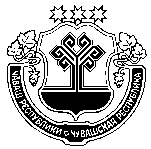 Чувашская  РеспубликаСобрание депутатов Мариинско-Посадского муниципального округаР Е Ш Е Н И Е27.03.2024 № 26/1 г. Мариинский  Посад